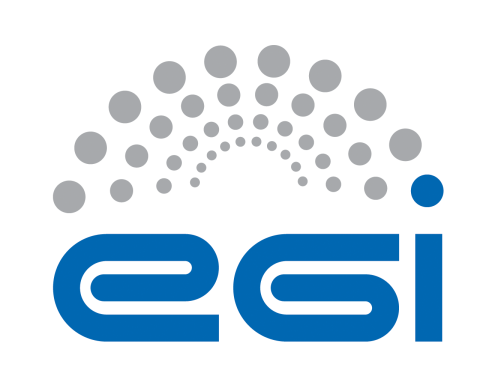 EGI-EngageDeliverable/Milestone review formGeneral comments on the contentAdditional comments (not affecting the document content e.g.  recommendations for the future)Detailed comments on the contentEnglish and other corrections:Note: English and typo corrections can be made directly in the document as comments.Details of the document being reviewedDetails of the document being reviewedDetails of the document being reviewedDetails of the document being reviewedTitle:e-Infrastructures integration reportDocument identifier:EGI-doc-2691Project:EGI-EngageDocument url:https://documents.egi.eu/document/2672Author(s):Enol Fernandez del CastilloDate:24/2/2016Identification of the reviewerIdentification of the reviewerIdentification of the reviewerIdentification of the reviewerReviewer:Eric YenActivity:[please fill in]Comments from Reviewer:Process description of the figure on page 7 is started from 3, but there is no step 1 and 2.Benefits of these integration/federation to the user communities or the other parties should be also addressed, either in use cases, technology, resource, policy or scientific advancement. Integration model analysis from these cases should be emphasized. Thus the guidance of integration would be one of the outcomes of EGI. Furthermore, more efficient solutions to different integration models might be discovered systematically in the future. Increase of number users and usages (e.g., CPU time) should be a metric for the success of integration. Integrating existing users applications and platform are more challenging mostly. Users usually like the use or migration to the new environment to be transparent. The report provides a very comprehensive technical achievement of infrastructure Integration. The only thing might be suggested is that If the feedback of user communities and the way or directions to bridge the gaps could be also included. At page 20, the 3rd column of Single sign-on entry of the table, it should be IGTF x.509 proxy instead of IDGF.Response from Author: From reviewer:N°Page§ObservationsReply from author
(correction / reject,  …)